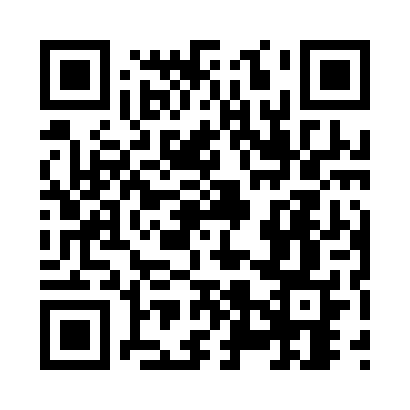 Prayer times for Agkisaras, GreeceWed 1 May 2024 - Fri 31 May 2024High Latitude Method: Angle Based RulePrayer Calculation Method: Muslim World LeagueAsar Calculation Method: HanafiPrayer times provided by https://www.salahtimes.comDateDayFajrSunriseDhuhrAsrMaghribIsha1Wed4:526:271:166:068:059:342Thu4:516:261:156:068:069:353Fri4:506:251:156:068:069:364Sat4:486:241:156:078:079:375Sun4:476:231:156:078:089:386Mon4:466:221:156:088:099:397Tue4:446:211:156:088:109:408Wed4:436:201:156:088:119:429Thu4:426:191:156:098:119:4310Fri4:406:181:156:098:129:4411Sat4:396:171:156:108:139:4512Sun4:386:161:156:108:149:4613Mon4:376:161:156:118:159:4714Tue4:366:151:156:118:159:4815Wed4:346:141:156:118:169:5016Thu4:336:131:156:128:179:5117Fri4:326:131:156:128:189:5218Sat4:316:121:156:138:199:5319Sun4:306:111:156:138:199:5420Mon4:296:111:156:138:209:5521Tue4:286:101:156:148:219:5622Wed4:276:091:156:148:229:5723Thu4:266:091:156:158:229:5824Fri4:266:081:156:158:239:5925Sat4:256:081:166:158:2410:0026Sun4:246:071:166:168:2410:0127Mon4:236:071:166:168:2510:0228Tue4:226:061:166:178:2610:0329Wed4:226:061:166:178:2610:0430Thu4:216:061:166:178:2710:0531Fri4:206:051:166:188:2810:06